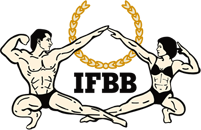 LUXEMBOURG CHAMPIONSHIP 29 & 30 SEPTEMBER 2018(All these details are mandatory for your registration in Luxembourg) □		Single Standard Room	90.00 €	Double Standard Room	100.00 €□		Residence Suite		 + 50.00 €	Gallery Suite	+ 100.00 €Please tick the box in front of the room type you wish to book. Please note that upgrade requests (Residence Suite or Gallery Suite) will be reserved upon availability.Above rates are only available during the mentioned event dates. All rates are including breakfast, WiFi, minibar (softdrinks) and Well-Fit access. All rates are quoted per room and per night, net, including taxes and service charges.The rooms can only be reserved on request and upon availability.Please guarantee your reservation with a credit card: Credit card holder: 	_____________________________Credit card number:	_ _ _ _     _ _ _ _     _ _ _ _     _ _ _ _  		Expiry date:	  _ _ / _ _This reservation can be cancelled free of charge until 2 days prior before arrival. In case of no-show or late cancellation the first night will be charged to the credit card. Please note that a caution of 100€ will be reserved on your credit card.Please return the completed form to our Reservations Department: Email: 	reservations.luxembourg@legere-hotels-online.com  		Phone: +352 49 00 06 – 507 		Fax:	+352 49 06 80We look forward to welcoming you!First name:Last name:Arrival date:Departure date:Phone:Email address:Date of birth:Place of birth:Address: (street, postal code and city)ID or passport number: